Об утверждении Порядка формирования и деятельности коллегиального органа (комиссии), осуществляющего проведение  конкурсного отбора инициативных проектов в муниципальном образовании Александровский сельсовет Ирбейского района Красноярского краяВ соответствии с Федеральным законом  от 20.07.2020 года № 236-ФЗ «О внесении изменений в Федеральный закон «Об общих принципах организации местного самоуправления в Российской Федерации», Уставом  муниципального образования Александровский сельсовет Ирбейского района Красноярского края, Александровский сельский Совет депутатов РЕШИЛ:Утвердить Порядок формирования и деятельности коллегиального органа (комиссии), осуществляющего проведение  конкурсного отбора инициативных проектов в муниципальном образовании Александровский сельсовет Ирбейского района Красноярского края, согласно приложению.	2.  Ответственность за исполнение настоящего Решения возложить на главу сельсовета Белоусову Ирину Николаевну.         3. Настоящее решение вступает в силу  в день, следующий за днем его         официального опубликования в периодическом печатном издании «Александровский Вестник». Глава  сельсовета, председатель      Совета депутатов                                                                       И.Н.БелоусоваПриложение к Решению Александровского сельского Совета депутатов от 20.05.2021г. № 25ПОРЯДОКформирования и деятельности коллегиального органа (комиссии), осуществляющего проведение  конкурсного отбора инициативных проектов в муниципальном образовании Александровский сельсовет Ирбейского района Красноярского края1. Состав коллегиального органа (далее - Согласительная комиссия) формируется администрацией муниципального образования Александровский сельсовет Ирбейского района Красноярского края. При этом половина от общего числа членов Согласительной комиссии должна быть назначена на основе предложений представительного органа муниципального образования Александровский сельсовет Ирбейского района Красноярского края.	2. В заседаниях Согласительной комиссии могут участвовать приглашенные лица, не являющиеся членами Согласительной комиссии.	3.Инициаторы проектов и их представители могут принять участие в заседании Согласительной комиссии в качестве приглашенных лиц для изложения своей позиции но инициативным проектам, рассматриваемым на заседании.Согласительная комиссия осуществляет следующие функции:Рассматривает, оценивает представленные для участия в конкурсном отборе инициативные проекты в соответствии с критериям опенки инициативных проектов, предусмотренными Порядком выдвижения, внесения, обсуждения, рассмотрения инициативных проектов, а также проведения их конкурсного отбора в муниципальном образовании Александровский сельсовет Ирбейского района Красноярского краяформирует итоговую оценку инициативных проектов;принимает решение о признании инициативного проекта прошедшим или не прошедшим конкурсный отбор.	5.Согласительная комиссия состоит из председателя Согласительной комиссии, заместителя председателя Согласительной комиссии, секретаря Согласительной комиссии и членов Согласительной комиссии.	6. Полномочия членов Согласительной комиссии:председатель Согласительной комиссии:  - руководит деятельностью Согласительной комиссии, организует её работу;    - ведет заседания Согласительной комиссии, подписывает протоколы заседаний;осуществляет общий контроль за реализацией принятых согласительной комиссией решений;участвует в работе Согласительной комиссии в качестве члена Согласительной комиссии;заместитель председателя Согласительной комиссии:исполняет полномочия председателя Согласительной комиссии в отсутствие председателя:- участвует в работе Согласительной комиссии в качестве члена Согласительной комиссии;секретарь Согласительной комиссии:- формирует проект повестки очередного заседания Согласительной комиссии;- обеспечивает  подготовку материалов к заседанию Согласительной комиссии;- оповещает членов Согласительной комиссии об очередных заседаниях;- ведет и  подписывает протоколы заседаний Согласительной комиссии;- участвует в работе Согласительной комиссии в качестве члена Согласительной комиссии;4)	члены Согласительной комиссии:- осуществляют рассмотрение и оценку представленных инициативных проектов;- участвуют в голосовании и принятии решений о признании инициативного проекта прошедшим или не прошедшем конкурсный отбор.	7. Согласительная комиссия вправе принимать решения, если в заседание участвует ив менее половины от утвержденного состава ее членов.	8. Решение Согласительной комиссии об инициативных проектах, прошедших конкурсный отбор, принимается открытым голосованием простым большинством голосов присутствующих на заседании лиц. входящих в состав Согласительной комиссии.	В случае равенства голосов решающим является голос председательствующего на заседании Согласительной комиссии.	9. Решения Согласительной комиссии оформляются протоколами в течение 4 рабочих дней со дня заседания Согласительной комиссии, подписываются председателем и секретарем Согласительной комиссии и направляются членам Согласительной комиссии в течение 1 рабочего дня со дня подписания протокола.	В протоколе указывается список участвующих, перечень рассмотренных на заседании вопросов и решение по ним.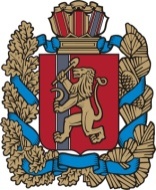 КРАСНОЯРСКИЙ КРАЙАЛЕКСАНДРОВСКИЙ СЕЛЬСОВЕТ ИРБЕЙСКОГО РАЙОНААЛЕКСАНДРОВСКИЙ СЕЛЬСКИЙ СОВЕТ ДЕПУТАТОВРЕШЕНИЕ КРАСНОЯРСКИЙ КРАЙАЛЕКСАНДРОВСКИЙ СЕЛЬСОВЕТ ИРБЕЙСКОГО РАЙОНААЛЕКСАНДРОВСКИЙ СЕЛЬСКИЙ СОВЕТ ДЕПУТАТОВРЕШЕНИЕ КРАСНОЯРСКИЙ КРАЙАЛЕКСАНДРОВСКИЙ СЕЛЬСОВЕТ ИРБЕЙСКОГО РАЙОНААЛЕКСАНДРОВСКИЙ СЕЛЬСКИЙ СОВЕТ ДЕПУТАТОВРЕШЕНИЕ КРАСНОЯРСКИЙ КРАЙАЛЕКСАНДРОВСКИЙ СЕЛЬСОВЕТ ИРБЕЙСКОГО РАЙОНААЛЕКСАНДРОВСКИЙ СЕЛЬСКИЙ СОВЕТ ДЕПУТАТОВРЕШЕНИЕ КРАСНОЯРСКИЙ КРАЙАЛЕКСАНДРОВСКИЙ СЕЛЬСОВЕТ ИРБЕЙСКОГО РАЙОНААЛЕКСАНДРОВСКИЙ СЕЛЬСКИЙ СОВЕТ ДЕПУТАТОВРЕШЕНИЕ КРАСНОЯРСКИЙ КРАЙАЛЕКСАНДРОВСКИЙ СЕЛЬСОВЕТ ИРБЕЙСКОГО РАЙОНААЛЕКСАНДРОВСКИЙ СЕЛЬСКИЙ СОВЕТ ДЕПУТАТОВРЕШЕНИЕ            20.05.2021 г.                20.05.2021 г.          с. Александровка№ 25  № 25  